Podklady k samostudiu z důvodu uzavření základních škol na dobu od 25. května do 7. června 2020 - 9.A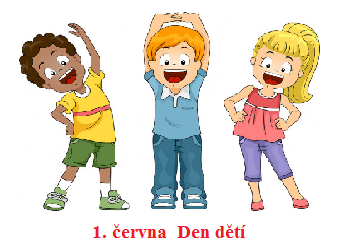 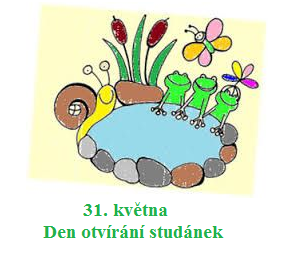 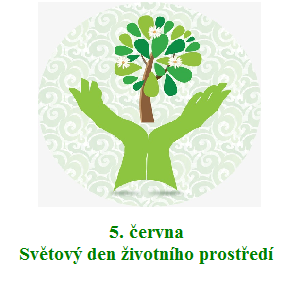 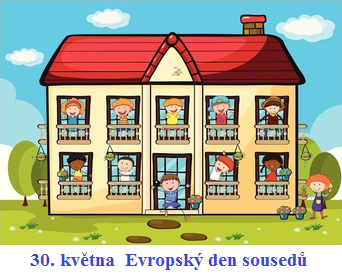 Český jazyk a literatura – učitel:  Mgr. Alena Lhotová                                       kontakt: Alena.Lhotová@zshajeslany.cz                                                                              Testování čtenářské gramotnosti www.svetgramotnosti.czMluvnice: Všestranný jazykový rozborNásledující úkoly buď vyplň ve Wordu a zašli ke kontrole na e-mail vyplň v Google učebně.Ryby byly již v minulosti oblíbenou a častou pochoutkou a je opravdu škoda že v mnoha našich domácnostech je znám pouze smažený vánoční kapr.Doplň interpunkci.Urči počet vět a druh souvětí.Vypiš z textu přívlastek několikanásobný a postupně rozvíjející.Vyhledej v textu přídavné jméno ve jmenném tvaru.Napiš následující slovní druhy, které budou příbuzné ke slovu minulost:přídavné jménopříslovceslovesoUrči větné členy: našich, pochoutkou, byly oblíbenou.Urči slovní druhy: pouze, že, opravdu.Od slov ryby a kapr utvoř slova zdrobnělá.U slovesa neslouží urči: osobu, číslo, slovesný rod, vid a třídu.V následujícím cvičení najdi 8 pravopisných chyb. Cvičení zašli na e-mail nebo ho zpracuj v Google učebně.Po přečtení recenze na film Báječný Táta jsem se nemohl dočkat jeho uvedení v místním kině. Po jeho shlédnutí jsem byla ale zcela sklamaný. Zápletka byla natolik komplikovaná, že jsem se v půlce děje ztratil. Hlavní hrdina, stvárněný jedním z našich nejznámnějších herců, procházel celým filmem s kamenou tváří. Ostatní herci se naopak svým vytrvalým pitvořením snažili vyvolat humornou náladu, bohužel úplně marně. Nudu občas rozehnaly triky, které ale svou primitivností vyvolávali salvy smíchu v jinak tichém kině. Čekáte tedy ode mě nějaký typ? Rozhodně si přečtěte recenzi, ale na film pak nechoďte. Zachováte si iluzi, že u nás zase jednou vznikla povedená komedie.Literární výchova: Divadlo SemaforV Google učebně je nasdílena prezentace, ze které si udělejte výpisky.Sloh: Mediální výchovaPokračujte samostatně v rozpracované práci. Materiálů jste za poslední měsíce jistě nasbírali dostatek, proto tyto informace shrňte a vypracujte ve Wordu/Powerpoitu/na čtvrtku krátké shrnutí s vaším vlastním názorem. Zpracovaný úkol zašlete na e-mailovou adresu.Anglický jazyk – učitel: Mgr. Jana Rohlová                                                             kontakt: Jana.Rohlova@zshajeslany.cz                                                          Shrnutí 5. lekceBritská a americká angličtina:Přečti si text v uč. str. 64.Pracovní sešit str. 50 – cv. 1 (označ věty pro britskou nebo americkou angličtinu), cv. 2 (napiš slova do správného sloupce), klíč v google učebněPodívej se na video: https://www.youtube.com/watch?v=zdow47FQRfQVypracuj cvičení, výsledek pošli e-mailem (materiál také v google učebně): https://www.liveworksheets.com/mk430182dzOpakování 5. lekce: klíč v google učebněPrac. sešit str. 52, cv. 1 (doplň nabídnutá slova do rozhovorů)Prac. sešit str. 52, cv. 3 (změň podtržené části vět a utvoř věty v trpném rodě, použij původce děje, kde je to nutné)Další procvičování učiva můžeš provádět v google učebně nebo na doporučených internetových stránkách. Nezapomeň vypracovat a odevzdat do 5.6. zadaný projekt Školní varování a zákazy (bude hodnocen, někteří již odevzdali). Ruský jazyk – učitel:     Mgr. Viktoriia Ravliuk                                                  kontakt: Viktoriia.Ravliuk@zshajeslany.cz                                                                                                                           Výuka probíhá primárně v prostředí Google Classroom, kam nahrávám nejen učební materiály, ale i testy k procvičování učiva.Téma. Vyjadřování českých modálních sloves: - mám, potřebuji, musím něco udělat.  Jak vyjádřit nutnost? Jak vyjádřit povinnost? Kladná nebo záporná odpověď: smím (mohu), nesmím (nemohu). Lidová pohádka «Баба Яга». Vyjádření nutnosti, možnosti, potřeby - čeština vyjadřuje tyto významy modálními slovesy: muset, moci, mít, potřebovat, nemuset, nemít, nemoci, nepotřebovat, v ruštině se užívají výrazy: должен/не должен, надо/не надо, нужно/не нужно, необходимо, нельзя. Podmiňovací způsob, minulý a budoucí čas se u modálních výrazů vyjadřují pomocí sponového slovesa быть, které stojí za modálním výrazem. Ему надо было (бы) помочь. Potřeboval (by) pomoci. Ему надо будет помочь. Bude potřebovat pomoc. Česká modální slovesa vyjádříme takto:Sloveso muset vyjadřuje nutnost, morální povinnost. Do ruštiny se překládá výrazy: *должен (-а, -о, -ы), она должна извиниться. Musí se omluvit - *обязан (-а, -о, -ы), вы обязаны уважать законы. Musíte ctít zákony (jste povinni) - *вынужден (-а, -о, -ы), он был вынужден вернуться домой. Musel se vrátit domů. (byl nucen) - *приходится, ему пришлось вернуться. Musel se vrátit (z objekt. důvodu) - *надо, нужно, které vyjadřuje současně potřebu, nutnost, что нам надо сделать для этого? Co pro to musíme udělat? (je třeba) мне нужно оформить загранпаспорт. Musím si vyřídit cestovní pas (potřebuji).Sloveso nemuset* -  не обязан (-а, -о, -ы), вы не обязаны сюда ходить. Nemusíte sem chodit. (nejste povinni) - *не вынужден (-а, -о, -ы), мы не вынуждены это купить. Nemusíme to koupit (nejsme nuceni) *не надо, мне не надо с ним говорить. Nemusím s ním mluvit. (nepotřebuji)Slovesa moci a smět vyjadřují schopnost nebo možnost vykonat děj vyjádřený infinitivem slovesa:*мочь, кто это мог сделать? Kdo to mohl udělat? - *можно, здесь можно кушать? Může se tu jíst?Sloveso nemohu - *не могу, я не могу прийти. Nemohu přijít - *нельзя, мне нельзя пить. Nemohu pít. Что ему нельзя делать? Co nemůže dělat?Sloveso nesmím - *не должен (-а, -о, -ы), вы не должны так поступать со мной. Nesmíte tak se mnou zacházet - *нельзя, ему нельзя курить. Nesmí kouřit. Мне нельзя есть сладкое. Nesmím jíst sladké.Sloveso mám vyjadřuje morální povinnost k vykonání děje -*должен (-а, -о, -ы), ты должен прийти к директору. Máš jít k řediteli (jsi povinen) - *надо, тебе надо было уйти. Měla jsi odejít -*следует, вам следует прийти вечером. Máte přijít večer - *infinitiv, сказать ему это? Mám mu to říct?Výraz je nutno, je třeba, musí se -*необходимо, необходимо с ним поговорить. Je nutno s ním promluvit. (je třeba) - *надо/нужно, надо покончить с этим! Je nutné s tím skoncovat (je třeba).Slovní zásoba - str. 102 v učebnici a na str. 82 v PS - naučit se.Učebnice str. 117 – 119/20-25 - vypracovat dle zadání, ústně.Žluté rámečky: (Jak vyjádřit nutnost? Jak vyjádřit povinnost?) ze str. 118 v učebnici, opiš si do školního sešitu.Lidová pohádka «Баба Яга» - učebnice str.120-121 - čist a překládat.(Kdo má možnost - poslech s porozuměním):    https://deti-online.com/audioskazki/russkie-narodnye-skazki-mp3/baba-jaga/Procvičovaní: PS str. 69/7, 72/16, 74/18 - vypracovat dle zadání.Úkol k odevzdání - Hodnoceno  PS str. 73/17a), b)Matematika – PaedDr. Karla Hrdličková                                                           kontakt: Karla.Hrdlickova@zshajeslany.czTato práce z Google Classroom je pouze pro žáky, kteří od 11. 5. 2020 zůstávají doma a nedocházejí na pravidelné konzultace z matematiky do školy Vypracovat na papíry další test:                                                                                   Přijímací zkoušky – test z matematiky pro čtyřleté obory – 1.řádný termín 2018 (máte zde k dispozici nejen klíč, ale i řešení) https://www.statniprijimacky.cz/matematika/ctyrlete-obory/testy-2018Procvič si objem a povrch jehlanu a kužele ve slovních úlohách (pošli výsledky)1/ Jehlana) Vypočti objem pravidelného čtyřbokého jehlanu s podstavou čtverce o straně a = 8 cm a výškou jehlanu 11 cm.b) Vypočti objem jehlanu s obdélníkovou podstavou o stranách a = 7 cm, b = 5 cm a výškou jehlanu v = 13 cm.2/ Kužela) Vypočti objem kužele s poloměrem podstavy r = 6 cm a výška v = 8 cm.b) Vypočti povrch kužele s poloměrem podstavy r = 10 cm a stranou kužele s = 35 cm.         3)  Zhlédni další dva díly seriálu „Bankovkovi“:                    Pojištění   a    Reklamace               https://decko.ceskatelevize.cz/videa?g=podle-poradu&porad=1316664#B               Odpověz na tyto otázky: Uveď minimálně 3 příklady pojištění.Co to je pojistka na blbost?Jaké pojištění musí mít každý majitel auta, pokud chce vozidlo užívat na pozemních komunikacích?Co musíme předložit při reklamaci?Pokud prodejce nevyřídí reklamaci včas, na koho se můžeme obrátit?Co reklamoval František? Případné nutné dotazy k učivu:                                                 Karla.Hrdlickova@zshajeslany.cz                                                        Kvetoslava.Fliegerova@zshajeslany.czObčanská výchova – učitel: Mgr. Šimon Uxa                                                             kontakt:  Simon.Uxa@zshajeslany.cz                                                                     1) Učebnice str. 63 - 64, NATO 2) Seznámení se problematikou NATO pomocí odkazu: https://www.nato.int/nato-welcome/index.html 3) Zápis prostřednictvím dodané prezentace 4) Sledování současného dění prostřednictvím webových stránek Úřadu vlády (https://www.vlada.cz/cz/epidemie-koronaviru/), Ministerstva zdravotnictví (http://www.mzcr.cz/), Ministerstva vnitra (https://www.mvcr.cz/), a Ministerstva školství (http://www.msmt.cz/Zeměpis – učitel: Mgr. Šimon Uxa                                                                                kontakt:  Simon.Uxa@zshajeslany.cz                                                                     Učebnice str. 91-95, Olomoucký krajZápis z dodané prezentace k danému tématuZopakování tématu „Zemědělství“ str. 95-96 Možnost opakovat téma ČR pomocí následujícího odkazu: https://edu.ceskatelevize.cz/predmet/zemepis?stupen=2-stupen-zs&tema=ceska-republikaDějepis – učitel: Mgr. Šimon Uxa                                                                                  kontakt:  Simon.Uxa@zshajeslany.cz                                                                     1) Učebnice str. 98 - 101, I. fáze studené války 2) Učebnice str. 101 – 102 II. Fáze studené války 3) Zápis prostřednictvím dodané prezentace 4) ČT EDU – Dějepis – Moderní doba – https://edu.ceskatelevize.cz/predmet/dejepis?stupen=2-stupen-zs&tema=moderni-doba-svetove-dejiny_moderni-doba-ceske-dejiny&stranka=2 Přírodopis – učitel: Mgr. Klára Hlaváčková                                                     kontakt: Klara.Hlavackova@zshajeslany.cz                         1. Éry vývoje Země- zopakuj si veškeré učivo o vývoji Země od prekambria až po holocén, pomoci ti může online test na odkaze https://testi.cz/testy/biologie/ery-vyvoje-prirodopis/- dokonči veškerá neodevzdaná cvičení na google classroom!!2. Úvod do ekologie- přečti si v učebnici úvodní článek na straně 65 – 66- do sešitu si vypiš definici ekologie a nakresli si příklad potravního řetězce, který bude mít alespoň 4 články (producent, konzument I. řádu, konzument II. řádu a reducent)Fyzika – učitel:  Ing. Pavel Rulf                                                                                         kontakt: Pavel.Rulf@zshajeslany.czProsím všechny přihlášené žáky, aby pokračovali ve své práci na Google Classroom. Pokud tuto možnost nemáte, práce z učebny je přiložena nížeEnergie - pokračováníučebnice fyziky žlutá str. 118 – 129 ; modrá 2. díl str. 42 – 53 - pozorně přečíst, nakreslit si obrázky s popisem, udělat výpisky do sešitu z fyziky.Zopakujte si všechny druhy energií polohová: Ep = m . g . h; pohybová, kinetická: Ek = (m . v2) : 2; energie vnitřní (tepelná, chemická, jaderná); energie elektrická: E = U . I . t ; energie zářeníPo prostudování tématiky si zopakujte cvičení a) – j) na str. 125Vypracujte z učebnice F 9 2. díl (modrá) str. 52 / problémy 5, 7, 8, 10, 11, 12, 13; str. 53 / 16;   Pošli ke kontroleUčebnice F 9 žlutá str. 128 / problémy 5, 7, 8, 10, 11, 12, 13; str. 129 / 16;   Pošli ke kontroleKdo má již hotovo může zpracovat str.129/cv.18. Prohlédněte si videohttps://www.youtube.com/watch?v=QV8sNZ9Y6HgVšichni žáci 9. ročníků, kteří ještě neodevzdali ročníkové práce na nich usilovně pracují a odevzdají je do 29. 5. 2020 !Případné nutné dotazy k učivu: Pavel.Rulf@zshajeslany.czChemie – PaedDr. Karla Hrdličková                                                                    kontakt: Karla.Hrdlickova@zshajeslany.czProsím všechny přihlášené žáky, aby pokračovali pouze v práci na Google Classroom. Níže přiložená práce z učebny je pouze pro žáky, kteří tuto možnost nemají.Zopakuj si základy názvosloví solí – zapiš vzorce (vyfoť a zašli učiteli). Předtím si však zopakuj na tomto videu (možná, že se ještě něco přiučíš)                    https://www.youtube.com/watch?v=bMyx-Q75NrUdusičnan barnatý, chloristan boritý, síran sodný, boritan vápenatý, chlornan fosforečný, jodičnan chromistý, siřičitan hlinitý, fosforečnan olovičitý Prostudovat v učebnici kapitolu „Chemické reakce a děje“ str. 52 – 59 prohlédni si vše, i to co je na lištách, neznámé pojmy si vyhledej na internetu pro vysvětlení nebo názornost, zápis nemusíš provádět. Ujasni si hlavně pojmy uvedené  v zelených rámečcích na konci kapitol. Měl(a) bys pochopit pojmy – enzym, katalyzátor, inhibitor, stabilizátor, látková koncentrace a její výpočet, jak ovlivnit rychlost chemické reakce.                                                                                                                      Po nastudování se podívej na výuková videa a následně si procvič na on–line testech: https://www.youtube.com/watch?v=csNdSZmv614  https://www.youtube.com/watch?v=z5fOePsfFm4&list=PLu9YmWHGvyyuHFQybnXu_RybgtAHlYKS-&index=19&t=0s                                                                          https://www.youtube.com/watch?v=pakT0-Vdsxg&list=PLu9YmWHGvyyuHFQybnXu_RybgtAHlYKS-&index=1                                                                                     https://www.youtube.com/watch?v=LUFbFTGZJXU     https://www.youtube.com/watch?v=sieSDwBfIoQ    (pro zájemce, trochu delší, ale zajímavé)           On-line testy:                                                                                       https://www.skolasnadhledem.cz/game/1782          https://www.skolasnadhledem.cz/game/1779     https://www.skolasnadhledem.cz/game/1842          https://www.skolasnadhledem.cz/game/1781     https://www.skolasnadhledem.cz/game/1892 Zopakuj si  znalosti o vyčíslování rovnic. Jsou to opakovací videa https://www.youtube.com/watch?v=he9UBHo0kZ4&list=PLu9YmWHGvyyuHFQybnXu_RybgtAHlYKS-&index=12 https://www.youtube.com/watch?v=yKQz9W5yUTk&list=PLu9YmWHGvyyuHFQybnXu_RybgtAHlYKS-&index=13Hudební výchova – učitel:   Mgr. Klára Hlaváčková                                       kontakt: Klara.Hlavackova@zshajeslany.cz                         Vyzkoušej si hru na tělo! Následující odkaz tě krok po kroku provede písní Shape of you od Eda Sheerana: https://www.youtube.com/watch?v=m5bCiETkQos Zapojit můžeš i ostatní členy rodiny, je to opravdu zábava  Komu se to podaří, může poslat video.Výtvarná výchova – učitel:    Mgr. Hana Havelková                                        Detail jahodyhttp://vytvarne-namety.cz/index.php/93-rocni-obdobi/leto/955-jahodaMateriál a pomůcky

kreslicí karton 21 x 21 cm, tužka, akvarelové pastelky, anilinové barvy, papírová utěrka
jahoda nebo fotografie jahody, vodní štětec 
Podle předlohy si načrtneme velkou jahodu. Zrníčka kreslíme rovnou se žlutou pastelkou.

 Tam, kde se jahoda dotýká podložky, je tmavý stín. 
Směrem od jahody je stín světlejší a bez kontur.
Stín malujeme vodorovně, ve směru podložky.

Vodní štětec naplníme vodou a pastelky rozmyjeme. 
Při změně barvy si štětec otřeme do papírové utěrky.Detaily domalujeme s anilinovými barvami (barva kolem zrníček, odlesky světla). Místo vodního štětce můžeme použít kulatý štětec a vodu.
Štětec namočíme do vody, přebytečnou vodu odsajeme papírovou utěrkou 
a zlehka navlhčíme barevnou plochu. Při změně barvy si musíme vyprat štětec, 
stejně jako u vodových barev.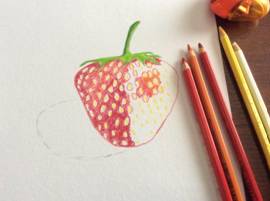 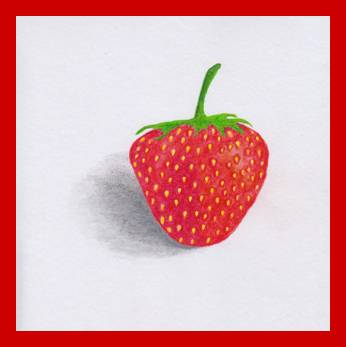 Pracovní výchova – učitel:    Ing. Tomáš Caska                                                      kontakt: Tomas.Caska@zshajeslany.cz                                                                                        V současnosti je velký trend restaurovat starý nábytek a vdechnout mu tak nový život. Pod pojmem „starý“ si každý představí něco jiného (25- 100 a více let).  https://www.ireceptar.cz/hobby/renovace-chaluparskeho-nabytku-rady-a-triky-pro-zacatecniky.htmlhttps://www.youtube.com/watch?v=AYZbDU3y3vYTělesná výchova – učitel:       Bc. Jakub Fric                                                                 kontakt: Jakub.Fric@zshajeslany.cz                                                                                     Tělesná výchova – učitel: Mgr. Květoslava Fliegerová                        kontakt: Kvetoslava.Fliegerova@zshajeslany.cz                                  Zacvič si kruhový trénink z následujícího videa alespoň 2x do týdne. Zaznamenej si, kdy jsi cvičil.https://www.youtube.com/watch?v=QL0ZQHJxv1o  Snaž se dodržet dané cviky a správnost provedení a dodržení časového limitu.Nejdříve se podívej na video, abys viděl, jaké cviky budeš provádět.Neseďte jenom u počítače, najděte si chvilku na protažení, posilování.https://www.youtube.com/results?search_query=fitfabKonverzace v anglickém jazyce – učitel:      Mgr. Jana Rohlová                          kontakt: Jana.Rohlova@zshajeslany.cz                                                          NEZAPOMEŇ VYPRACOVAT A ODESLAT.My Life in the QuarantineNapiš text v angličtině o svém životě v karanténě (minimálně 15 vět). Následující návodné otázky ti pomohou text sestavit (osnova pro ty, které nic nenapadá). Vlastní nápady vítány. Text odešli do 29.5. na můj e-mail: Jana.Rohlova@zshajeslany.cz.Why are you in the quarantine? How is your life restricted? What is your daily routine? What about your schoolwork? Do you help your parents with housework? Do you see your friends and family? Do you miss anything/anybody? Why? Do you look forward to the normal life? Why? What do you do to stay healthy and fit?Příprava pokrmů – Mgr. Alena Popélyová                                                      kontakt: Alena.Popelyova@zshajeslany.czBiopotraviny, ekologické zemědělství. Současné trendy zdravé výživy.https://cs.wikipedia.org/wiki/bioproduktpotravinova-alergie.info/clanek/biopotraviny.phphttps://cs.wikipedia.org/wiki/ekologické-zemědělstvíhttps://hnutiduha.cz/nase-prace/ekologicke-hospodarstviPřečti si odkazy a zamysli se nad tím, co bys mohl/a zlepšit v tomto směru. Můžeš se podívat i na e-shopy s těmito produkty a něco si zakoupit, pokud tě zaujala nabídka.Sportovní hry – učitel:       Bc. Jakub Fric                                                                      kontakt: Jakub.Fric@zshajeslany.cz                                                                                     